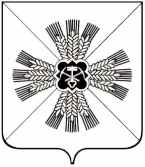 КЕМЕРОВСКАЯ ОБЛАСТЬПРОМЫШЛЕННОВСКИЙ МУНИЦИПАЛЬНЫЙ РАЙОНАДМИНИСТРАЦИЯ ПУШКИНСКОГО СЕЛЬСКОГО ПОСЕЛЕНИЯПОСТАНОВЛЕНИЕ                                    от « 15» февраля 2019 г. №  18-п                                                                      с. КраснинскоеО внесении изменений в постановление администрации Пушкинского сельского поселения от  21.02.2018 № 9-п«Об утверждении бюджетного прогноза Пушкинского сельского поселения на долгосрочный период до 2023 года»В соответствии со статьей 170.1 Бюджетного кодекса Российской Федерации, постановление администрации Пушкинского сельского поселения от 25.10.2017 № 54-п «Об утверждении порядка  разработки и утверждения бюджетного прогноза Пушкинского сельского поселения на долгосрочный период до 2023 года»:Утвердить  прилагаемый бюджетный прогноз Пушкинского сельского поселения на долгосрочный период до 2023 года. Настоящее постановление подлежит обнародованию на информационном стенде администрации Пушкинского сельского поселения и размещению в информационно - телекоммуникационной сети «Интернет» на официальном  сайте  администрации Промышленновского муниципального района в разделе «Поселения».Контроль за  исполнением   настоящего   постановления  возложить на  главного специалиста поселения   Н.М. Ануфриеву.Настоящее постановление вступает в силу со дня подписания.Исп. Н.М. Ануфриева тел. 68329Бюджетный прогноз Пушкинского сельского поселения на долгосрочный период до 2023 года       Бюджетный прогноз Пушкинского сельского поселения на долгосрочный период до 2023 года (далее - бюджетный прогноз) разработан на основе долгосрочного прогноза социально-экономического развития Пушкинского сельского поселения на период до 2023     года, утвержденного постановлением администрации Пушкинского сельского поселения от 18.10.2018 № 72-п «О прогнозе социально-экономического развития Пушкинского сельского поселения на период до 2024 года», решения Совета народных депутатов  Пушкинского сельского поселения  от  25.12.2018  №  119  «Об утверждении бюджета Пушкинского сельского поселения на 2019 год и на плановый период 2020 и 2021 годов»,  с учетом основных направлений бюджетной и налоговой политики Пушкинского сельского поселения. Бюджетный прогноз разработан в условиях налогового и бюджетного законодательства, действующего на момент его составления.Цели и задачи налоговой, бюджетной и долговой политики в долгосрочном периодеЦелью долгосрочного бюджетного планирования в Пушкинском сельском поселении является обеспечение предсказуемости динамики доходов и расходов бюджета Пушкинского сельского поселения, что позволяет оценивать долгосрочные тенденции изменений объема доходов и расходов, а также вырабатывать на их основе соответствующие меры, направленные на повышение устойчивости и эффективности функционирования бюджетной системы Пушкинского сельского поселения. Основная задача долгосрочного бюджетного планирования состоит в увязке проводимой бюджетной политики с задачами по созданию долгосрочного устойчивого роста экономики и повышению уровня и качества жизни населения Пушкинского сельского поселения. Бюджетная политика Пушкинского сельского поселения на предстоящий период должна в полной мере учитывать прогнозируемые риски развития экономики и предусматривать адекватные меры по минимизации их неблагоприятного влияния на качество жизни населения Пушкинского сельского поселения.На долгосрочный период основными направлениями работы должны стать мероприятия, обеспечивающие бюджетную устойчивость и общую макроэкономическую стабильность. В целом долгосрочная бюджетная политика по формированию доходов бюджета поселения будет основана на следующих подходах:1)​  упорядочивание системы налоговых льгот, оценка эффективности предоставленных налоговых льгот, повышение их адресности и строгая координация с целями и задачами соответствующих государственных программ Кемеровской области; 2)​  повышение налоговой нагрузки на имущество, в том числе за счет отмены налоговых льгот;3)​  совершенствование налогового законодательства Кемеровской области в целях недопущения снижения доходов областного, районного бюджетов при соблюдении паритета интересов инвесторов и бюджета;4) сокращение возможностей уклонения от уплаты налогов и сборов за счет увеличения объемов безналичных расчетов, формирования максимально благоприятных условий для добросовестных налогоплательщиков, совершенствования порядка урегулирования задолженности по налогам и сборам;5) повышение эффективности использования муниципального имущества, обеспечение качественного учета имущества, входящего в состав муниципальной казны, осуществления контроля за использованием объектов муниципальной собственности;6) продолжение  работы по актуализации налоговой базы по земельному налогу, налогу на имущество физических лиц, в целях формирования объективной налогооблагаемой базы по данным налогам и росту доходов местного бюджета;При формировании и реализации бюджетной политики на долгосрочный период необходимо исходить из решения следующих основных задач:1) реализация эффективной бюджетной политики, направленной на долгосрочную устойчивость и сбалансированность  бюджета  поселения, укрепление доходной базы, формирование оптимальной структуры расходов бюджета поселения;3) повышение эффективности бюджетных расходов, формирование бюджетных параметров исходя из четкой приоритизации и необходимости безусловного исполнения действующих расходных обязательств, в том числе с учетом их оптимизации и эффективности исполнения. Необходимо осуществлять взвешенный подход к принятию новых расходных обязательств и сокращать неэффективные бюджетные расходы. При исполнении бюджета  сельского поселения необходимо обеспечить максимальную экономию бюджетных средств за счет их рационального использования. Направления и мероприятия социально-экономической политики, реализуемые в рамках муниципальной программы Пушкинского сельского поселения, должны иметь надежное финансовое обеспечение. И определены объемы финансовых ресурсов, необходимые для достижения конкретных целей и количественно определенных результатов. Особое внимание должно быть уделено обоснованности механизмов реализации муниципальной программы Пушкинского сельского поселения по стабилизации социально-экономического положения и формированию предпосылок устойчивого развития сельского поселения;4)​  повышение эффективности бюджетных расходов;5)​ повышение эффективности системы муниципального финансового контроля, внутреннего финансового контроля и внутреннего финансового аудита, что будет способствовать сокращению нарушений законодательства о контрактной системе и повышению эффективности (результативности и экономности) бюджетных расходов;6) формирование и исполнение бюджета программно-целевым методом с целью повышения эффективности системы муниципального финансового контроля и перехода к оценке эффективности (результативности и экономности) бюджетных расходов;7)​  обеспечение открытости и прозрачности муниципальных финансов, размещение нормативно правовых актов, регулирующих бюджетный процесс Пушкинского сельского поселения. Обеспечение доступности, открытости и возможности ознакомления граждан с процессом формирования и исполнения бюджета за  счет публикации  созданным на сайте раздела «Бюджет для граждан»;8)​  повышение самостоятельности и ответственности органов местного самоуправления за проводимую бюджетную политику, создание условий для получения наивысших результатов в условиях рационального использования имеющихся ресурсов. Повышение качества управления муниципальными финансами.     Реализация бюджетной политики Пушкинского сельского поселения в долгосрочном периоде, направлена на планомерную работу по приведению расходных обязательств в соответствии  с  имеющимися бюджетными возможностями.Прогноз основных характеристик  бюджета Пушкинского сельского поселенияПрогноз основных характеристик  бюджета Пушкинского сельского поселения   представлен в приложении   № 1 к  бюджетному прогнозу.Прогноз доходов и расходов  бюджета Пушкинского сельского поселенияДолгосрочный прогноз налоговых и неналоговых доходов рассчитан на основе следующих подходов:Налоговые и неналоговые доходы бюджета спрогнозированы в соответствии с положениями Бюджетного кодекса Российской Федерации, на основе  показателей базового варианта прогноза социально- экономического развития на долгосрочный период.Бюджетный прогноз рассчитан исходя из действующих налоговых и неналоговых  доходов  и предусматривает сохранение уровня налоговой нагрузки на налогоплательщиков.Выявление невостребованных земельных участков для получения дополнительных доходов в бюджет поселения.Прогноз расходов бюджета поселения сформирован в соответствии с расходными обязательствами, отнесенными федеральным и областным законодательством Кемеровской области к полномочиям органов местного самоуправления и предполагает относительную стабильность структуры расходов в долгосрочной перспективе. Основное направление расходов это - эффективное использование средств дорожного фонда, содержание мест захоронений, мероприятия по благоустройству территории, развитие физической культуры и массового спорта.  Обеспечение безусловного исполнение Указов Президента Российской Федерации от 07.05.2012, от 07.05.2018 направленных на решение следующих задач:    -    увеличение продолжительности жизни населения;    - увеличение доли автомобильных дорог соответствующих нормативным требованиям;    - обеспечение комфортных и безопасных условий для проживания;   - обеспечение устойчивого роста реальных доходов граждан;   - повышение качества жилищно- коммунальных услуг.     Предельный объем расходов  бюджета поселения на период до 2023 года спрогнозирован для эффективного  и рационального использования бюджетных средств, сокращение доли неэффективных бюджетных расходов.4. Показатели финансового обеспечения  муниципальной программы Пушкинского сельского поселенияПостановлением администрации Пушкинского сельского поселения от 31.10.2017г. № 55-п «Об утверждении муниципальной программы «Эффективное управление и комплексное обеспечение жизнедеятельности Пушкинского сельского поселения» определены цели, задачи и ожидаемые результаты муниципальной программы, индикаторы их достижения. Реализация муниципальной программы связана с выполнением шести подпрограмм, которые содержат систему мероприятий.Бюджетный прогноз сформирован в программной структуре. Показатели финансового обеспечения муниципальной программы Пушкинского сельского поселения на период её действия и непрограммным направлениям деятельности приведены в приложении № 2 к бюджетному прогнозу.                                                                               Приложение № 1                                                                             к бюджетному прогнозу                                                        Пушкинского сельского поселенияна долгосрочный период до 2023 года»                                                                                 от 15.02.2019 № 18-п                                                                                            Прогноз основных характеристик бюджета Пушкинского  	                         сельского поселения                                                                                                       тыс. рублейИ.о. главы         Пушкинского сельского поселенияЕ.Н. НебУТВЕРЖДЕНпостановлениемадминистрации  Пушкинского сельского поселенияот  15 февраля 2019 № 18-п№Наименование показателя2017 год       2018 год2019 год2020 год2021 год2022 год2023 год1.Доходы бюджета - всего6439,87352,76502,15975,96520,36545,06746,0в том числе:1.1.-налоговые доходы2810,53418,63 455,03820,04368,04377,04596,01.2.-неналоговые доходы284162,65,05,05,05,05,01.3.-безвозмездные поступления - всего3345,33771,53042,12150,92147,32163,02163,0в том числе:1.3.1.-не имеющие целевого назначения1803,42733,32810,91919,71916,11920,01920,01.3.2.-имеющие целевое назначение1541,91038,2231,2231,2231,2243,0243,02.Расходы бюджета-всего6157,66956,26502,15975,96520,36545,06746,0в том числе:2.1.-за счет средств бюджета, не имеющих целевого назначения4608,55918,0 6270,95744,76289,16302,06503,02.2.-за счет средств безвозмездных поступлений, имеющих целевое назначение1549,11038,2231,2231,2231,2243,0243,03.Дефицит (профицит) бюджета282,2396,50,00,00,00,00,04.Отношение дефицита бюджета к общему годовому объему доходов бюджета города без учета объема безвозмездных поступлений (в процентах)9,111,10,00,00,00,00,05.Источники финансирования дефицита бюджета-всего-282,2-396,50,00,00,00,00,0в том числе:5.1.Получение кредитов от кредитных организаций бюджетами муниципальных районов в валюте Российской Федерации0,00,00,00,00,00,00,05.2Погашение бюджетами муниципальных районов кредитов от кредитных организаций в валюте Российской Федерации0,00,00,00,00,00,00,05.3Погашение бюджетами муниципальных районов кредитов от других бюджетов бюджетной системы Российской Федерации в валюте Российской Федерации0,00,00,00,00,00,00,05.4Изменение остатков средств на счетах по учету средств бюджетов-282,2-396,50,00,00,00,00,06.Объем муниципального долга на 1 января соответствующего финансового года0,00,00,00,00,00,00,07.Объем расходов на обслуживание муниципального долга0,00,00,00,00,00,00,0                                                                            Приложение № 2                                                                             к бюджетному прогнозу                                                        Пушкинского сельского поселенияна долгосрочный период до 2023 года»                                                                                 от 15.02.2019 № 18-п                                                                                                                                                    Приложение № 2                                                                             к бюджетному прогнозу                                                        Пушкинского сельского поселенияна долгосрочный период до 2023 года»                                                                                 от 15.02.2019 № 18-п                                                                                                                                                    Приложение № 2                                                                             к бюджетному прогнозу                                                        Пушкинского сельского поселенияна долгосрочный период до 2023 года»                                                                                 от 15.02.2019 № 18-п                                                                                                                                                    Приложение № 2                                                                             к бюджетному прогнозу                                                        Пушкинского сельского поселенияна долгосрочный период до 2023 года»                                                                                 от 15.02.2019 № 18-п                                                                                                                                                    Приложение № 2                                                                             к бюджетному прогнозу                                                        Пушкинского сельского поселенияна долгосрочный период до 2023 года»                                                                                 от 15.02.2019 № 18-п                                                                                                                                                    Приложение № 2                                                                             к бюджетному прогнозу                                                        Пушкинского сельского поселенияна долгосрочный период до 2023 года»                                                                                 от 15.02.2019 № 18-п                                                                                                                                                    Приложение № 2                                                                             к бюджетному прогнозу                                                        Пушкинского сельского поселенияна долгосрочный период до 2023 года»                                                                                 от 15.02.2019 № 18-п                                                                                                                                                    Приложение № 2                                                                             к бюджетному прогнозу                                                        Пушкинского сельского поселенияна долгосрочный период до 2023 года»                                                                                 от 15.02.2019 № 18-п                                                                               Показатели финансового обеспечения  муниципальной программы                                           Пушкинского сельского поселения на период ее действия		тыс.рублей       Показатели финансового обеспечения  муниципальной программы                                           Пушкинского сельского поселения на период ее действия		тыс.рублей       Показатели финансового обеспечения  муниципальной программы                                           Пушкинского сельского поселения на период ее действия		тыс.рублей       Показатели финансового обеспечения  муниципальной программы                                           Пушкинского сельского поселения на период ее действия		тыс.рублей       Показатели финансового обеспечения  муниципальной программы                                           Пушкинского сельского поселения на период ее действия		тыс.рублей       Показатели финансового обеспечения  муниципальной программы                                           Пушкинского сельского поселения на период ее действия		тыс.рублей       Показатели финансового обеспечения  муниципальной программы                                           Пушкинского сельского поселения на период ее действия		тыс.рублей       Показатели финансового обеспечения  муниципальной программы                                           Пушкинского сельского поселения на период ее действия		тыс.рублей№Наименование показателяНаименование показателя2017 год2018 год2019 год2020 год2021 год2022 год2023 год1.Расходы бюджета-всегоРасходы бюджета-всего6157,66 956,26 502,15975,96520,30,00,0в том числе:в том числе:1.1.Расходы на реализацию муниципальной программыРасходы на реализацию муниципальной программы5855,16 723,56 257,65 591,15964,60,00,01.1.1.Муниципальная программа "Эффективное управление и комплексное обеспечение жизнедеятельности Пушкинского сельского поселения"Муниципальная программа "Эффективное управление и комплексное обеспечение жизнедеятельности Пушкинского сельского поселения"5855,16 723,56 257,65 591,15723,40,00,01.2.Непрограммное направление деятельности Непрограммное направление деятельности 302,5232,7244,5241,2241,20,00,0